КГА ПОУ «Владивостокский гидрометеорологический колледж»РАБОЧАЯ ТЕТРАДЬ
по АСТРОНОМИИСтудента группы _______________________________________________________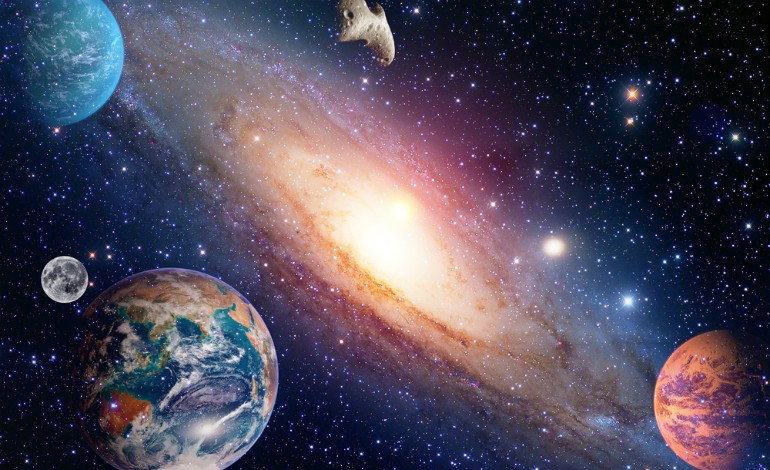 ВВЕДЕНИЕ.  Содержание рабочей тетради соответствует учебнику  Астрономия. Базовый уровень.  11 класс Б.А. Воронцов –Вельяминов, Е.К.Страут. В пособие представлены  задания  для самостоятельной работы и содержит вопросы и разнообразные  задания, в том числе с использованием таблиц,  рисунков, схем, что поможет лучше усвоить содержание учебного материала, систематизировать и закрепить полученные знания.   Задания имеют разную степень сложности  и могут выполняться на этапе учебного материала, при его закреплении и в качестве самостоятельной работы. Некоторые из них не только требуют знания учебного материала, но и предусматривают работу с картой звёздного неба и подвижной картой звёздной картой. Рабочая тетрадь практических занятий учебной дисциплины разработана на основе Федерального   государственного образовательного стандарта   профессионального образования.  Разработчик: Новикова Г Д, преподаватель КГА ПОУ «Владивостокский гидрометеорологический колледж»Цель разработки: оказание помощи студентам в освоении  полученных знаний при решении конкретных задач.Практические занятия построены таким образом, чтобы студент мог работать в максимальной степени самостоятельно. Рабочая тетрадь поможет студентам обобщить и систематизировать учебный материал по изучаемым разделам и темам учебной дисциплины.Правила работы с рабочей тетрадью.Для избегания конфликтных ситуации в процессе работы с данным пособием рекомендуется придерживаться следующих правил:1. Тетрадь заполняется студентом самостоятельно и собственноручно по мере изучения теоретического материала. Не допускается предоставление на проверку копированных заданий. Исключение составляют документы первичной учетной документации (приказы, распоряжения и другие локальные нормативные акты), а также проекты трудовых договоров, договоров о полной материальной ответственности.2. Тетрадь должна представлять единый систематизированный сборник выполненных заданий.3. Некоторые задания в тетради требуют поиска и использования студентом дополнительной литературы, нормативных правовых актов.4.Преподаватель для контроля за формированием навыков работы студентов проверяет задания и вносит результаты в «Лист контроля успеваемости студента. Лист контроля позволит в конце изучения дисциплины составить общую картину успеваемости студента по данному виду работы.5.Наличие добросовестно заполненной тетради является основанием для допуска студента к сдаче экзамена.6. Зачет  по  каждой  практической  работе  студент  получает  после её выполнения, оформления  отчета в печатном или электронном виде.Критериями оценки результатов работы студентов являются:  уровень усвоения студентом учебного материала;  умение студента использовать теоретические знания при выполнении практических работ; сформированность компетенций;  обоснованность и четкость изложения материала;  уровень оформления работы. Практическая работа №1ТЕМА:  ВВЕДЕНИЕ В АСТРОНОМИЮ.№1. Закончите предложенияАстрономия —________________________________________________________________________________________________________________________________________________________________________________________________________________________Задачами астрономии являются: _________________________________________________________________________________________________________________________________________________________________________________________________________________________________№2.Охарактеризуйте разделы астрономии№3.Ответьте на вопросыЧто понимают под Галактикой?________________________________________________________________________________________________________________________________________________Что понимают под Вселенной?____________________________________________________________________________________________________________________________________________________________Как возникла наука астрономия?____________________________________________________________________________________________________________________________________________________________№4.Закончите предложениеСозвездием называют__________________________________________________________________________________________________________________________________________________№5   В каждом созвездии выделите наиболее яркую звезду и укажите ее название№6.Расположите следующие звезды в порядке убываний их блеска1) Бетельгейзе; 2) Спика; 3) Альдебаран; 4) Сириус; 5) Арктур; 6) Капелла; 7)Процион; 8) Вега; 9) Альтаир; 10) Поллукс.Практическая работа № 2.ТЕМА:  СТРОЕНИЕ СОЛНЕЧНОЙ СИСТЕМЫ.№1.Перечислитеа) внутренние планеты: _______________________________________________________б) внешние планеты: _________________________________________________________№2. Перечислите какие планеты могут проходить по диску Солнца?_________________________________________________________________№3.Сформулируйте законы Кеплера:№4.На рисунке укажите точки афелия и перигелия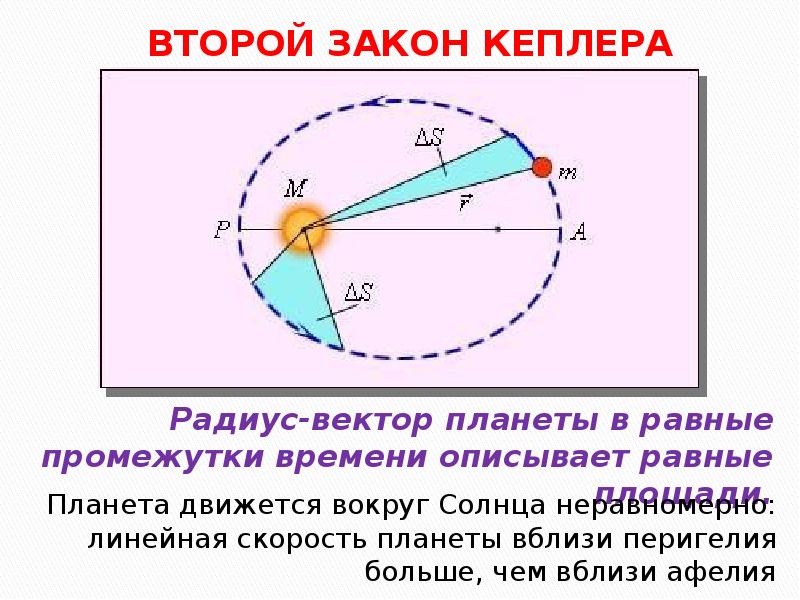 №5. Решите задачу: Звездный период обращения Юпитера вокруг Солнца Т = 12 лет. Каково среднее расстояние от Юпитера до Солнца?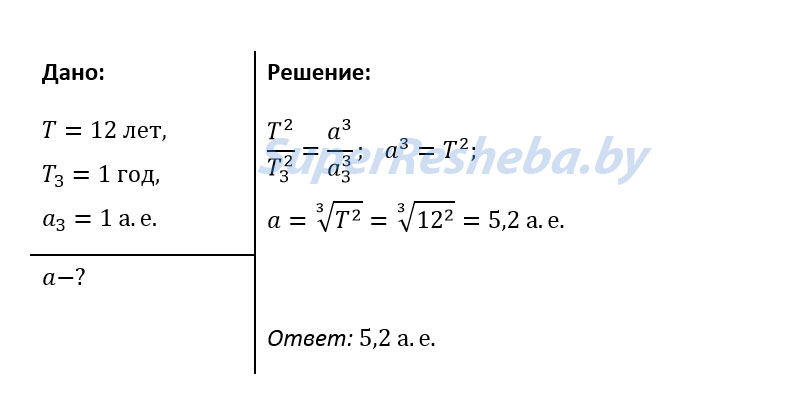 №6.Сформулируйте закона всемирного тяготения и Запишите формулу,  объясните входящие в нее величины__________________________________________________________________________________________________________________________________________________________________________________________________________________________________________________________________________________________________________________________________________________________________________________________________________________________________________________________________________________________________________________________________________________________________№7.Закончите предложенияПри выводе закона всемирного тяготения Ньютон использовал следующие наблюдения:а)_____________________________________________________________________________________________________________________________________________б)_______________________________________________________________________________________________________________________________________________________________________________________________________________________и пришел к выводам, чтов)________________________________________________________________________________________________________________________________________________________________________________________________________________________г)_____________________________________________________________________________________________________________________________________________________________________________________________________________________________________Практическая работа № 3ТЕМА: ФИЗИЧЕСКАЯ ПРИРОДА ТЕЛ  СОЛНЕЧНОЙ СИСТЕМЫ.№1.Перечислите планеты в порядке удаления их от Солнца_____________________________________________________________________________№2.Закончите предложения, касающиеся общих характеристик планет Солнечной системыПланета с наибольшей полуосью орбиты — _____________________Какая из планет-гигантов подходит на самое близкое расстояние к Земле: ________Самая большая по размеру планета — _________________.Самой большой массой из планет земной группы обладает ___________Какая планета имеет самую малую массу: ________________Планета с одним спутником — _______________В Солнечной системе имеются следующие планеты-гиганты: ________________________________________________________________________________________________________________________________________№3.Закончите предложения, касающиеся основных свойств тел Солнечной системыОсновная масса Солнечной системы сосредоточена в ________________________Форма орбит планет ______________________________________________________На какие группы разделяются планеты по своим физическим и динамическим свойствам: ________________________________________________________________№4.Пользуясь справочными данными, заполните таблицу с основными физическими характеристиками планет земной группы№ 5. Руководствуясь схемой строения Земли, укажите названия внутренних областей планеты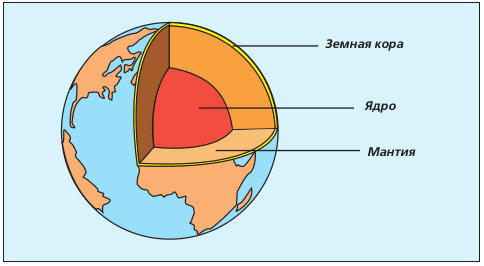 № 6.Пользуясь справочными данными, заполните таблицу с основными физическими характеристиками планет-гигантов________________________________________________Практическая работа № 4ТЕМА:СОЛНЦЕ И ЗВЕЗДЫ№1. Дайте определения понятиям, связанным с солнечной атмосферойФотосфера — __________________________________________________________________________________________________________________________________________________________Пятно — __________________________________________________________________________________________________________________________________________________________Факел — __________________________________________________________________________________________________________________________________________________________Вспышка — __________________________________________________________________________________________________________________________________________________________Протуберанец — __________________________________________________________________________________________________________________________________________________________Солнечный ветер — __________________________________________________________________________________________________________________________________________________________№ 2.Руководствуясь схемой строения Солнца, укажите названия внутренних областей и слоёв атмосферы Солнца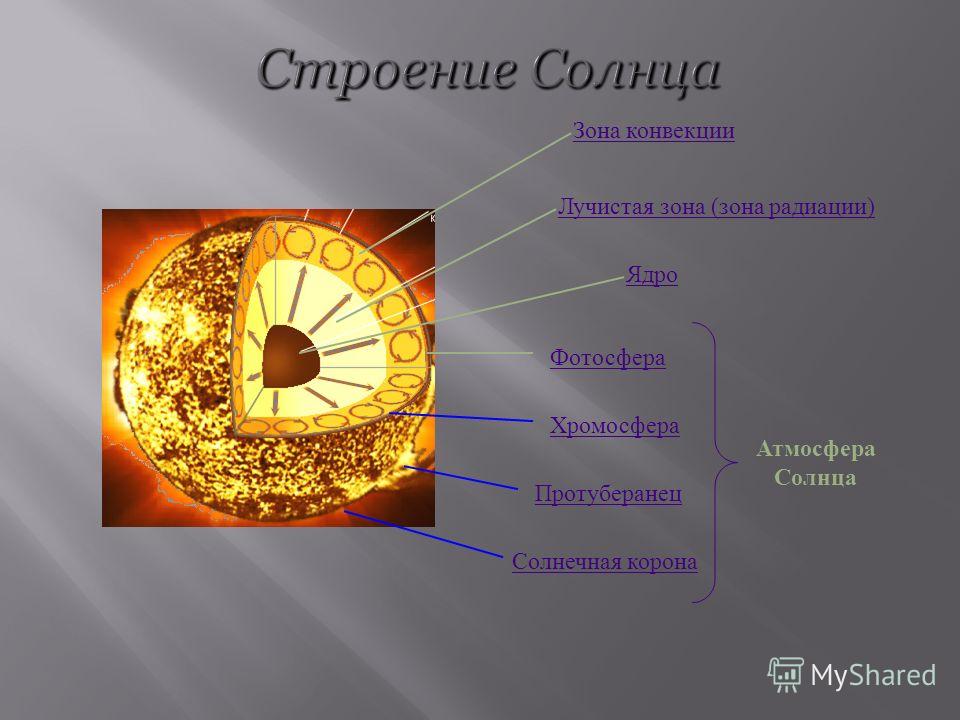 №3.Дайте определения понятиямСветимость звезды — __________________________________________________________________________________________________________________________________________________________Видимая звёздная величина — __________________________________________________________________________________________________________________________________________________________Абсолютная звёздная величина — __________________________________________________________________________________________________________________________________________________________.4. Запишите соотношения между единицамиа) 1 пк = ___________ св. лет;б) 1 пк = ___________ а. е.;в) 1 пк = ___________ км№5. Для каждого из определений подберите правильные ответы из общего перечняа) визуально-двойные звёзды;б) спектрально-двойные звёзды;в) оптические двойные звёзды;г) физические двойные звёзды;д) затменно-двойные звёзды.Две звезды, движущиеся вокруг общего центра масс под действием сил тяготения, — ___.Неразрешимые в телескоп пары звезд, видимая звездная величина которых меняется, так как плоскость их орбит совпадает с лучом зрения наблюдателя, — ___Двойные звезды, двойственность которых обнаруживается в телескоп, — ___Две звезды, случайно спроецированные в близкие точки на небесной сфере, — ___Тесные пары звезд в спектре которых наблюдается периодическое смещение или раздвоение спектральных линий, — ___.№6. Укажите последовательность стадий эволюции Солнцаа) остывание белого карлика;б) уплотнение масс газа и пыли;в) сжатие в протозвезду;г) гравитационное сжатие красного гиганта;д) стационарная стадия (источник излучения — термоядерная реакция);е) красный гигант с увеличивающимся гелиевым ядром.____ → ____ → ____ → ____ → ____ → ____Практическая работа № 5ТЕМА: СТРОЕНИЕ И ЭВОЛЮЦИЯ ВСЕЛЕННОЙ№1. Закончите предложенияСкорости разбегания галактик: __________________________________________________________________________________________________________________________________________________.С помощью постоянной Хаббла можно определить следующий параметр Вселенной: __________________________________________________________________Если галактика удаляется со скоростью 3000 км/с, то расстояние до нее_______________№2. Сравнение смещений спектральных линий в различных частях одной и той же галактики показывает, что эти смещения неодинаковы по величине. Какой вывод можно сделать на основании этого факта?__________________________________________________________________________________________________________________________________________________________№3. Наши наблюдения показывают, что по всем направлениям в космосе расположено примерно равное число галактик и все они от нас удаляются. Значит ли это, что наша Галактика — центр всей Вселенной? Ответ обоснуйте.____________________________________________________________________________________________________________________________________________________________________________________________________________________________________________________________________________________________________________________________________________________________________________________________________________________________________________________________________________________________________________________________________________________________________________________________________________________________________________________________________________________________________________________________________________________________________________________________________________________________________________________________________________________________________________________________________________________________АТТЕСТАЦИОННАЯ КАРТОЧКАПо дисциплине «Астрономия»Рекомендуемая литератураАстрономия. Базовый уровень.  11 класс Б.А. Воронцов –Вельяминов, Е.К.Страут –М.: Дрофа, 2015Страут Е.К. Методическое пособие к учебнику Б.А. Воронцова–Вельяминова, Е.К.Страута «Астрономия. Базовый уровень.  11 класс» /Е.к.Страут–М.: Дрофа, 2013И.В. Галузо, В.А. Голубев, А.А. Шимбалев. Астрономия: учеб.для 11 класс. Учреждений общ. сред. Образованиясрус.яз.обучения/И.В.Галузо,В.А.Голубев, А.А.Шимбалёв.—Минск:Адукацыяівыхаванне,2015Раздел астрономииКраткая характеристикаПрактическая астрономияНебесная механикаСравнительная планетологияАстрофизикаЗвёздная астрономияКосмологияКосмогонияСозвездиеНазвание звездыСозвездиеНазвание звездыБольшая МедведицаБлизнецыМалая МедведицаЛебедьВолопасОрионЛевВезучийПервый закон КеплераВторой закон КеплераТретий закон КеплераФизические характеристики планетМеркурийВенераЗемляМарсМасса (в массах Земли)Диаметр (в диаметрах Земли)Плотность, кг/м3Период вращенияАтмосфера: давление, химический составТемпература поверхности, °CЧисло спутниковНазвания спутниковФизические характеристики планетЮпитерСатурнУранНептунМасса (в массах Земли)Диаметр (в диаметрах Земли)Плотность, кг/м3Период вращенияЧисло спутников№п/п      Номерпрактической работыОценка1.Практическая работа № 12.  Практическая работа № 23.Практическая работа № 34.  Практическая работа № 45Практическая работа № 5Итоговая оценка 